Английский язык (10 класс)Средства массовой информацииУрок № 7  Популярные телепередачи в Великобритании и других странахЦель: совершенствование речевых умений на основе текста-образца с использованием визуальных опор.Прогнозируемый результат: предполагается, что к концу урока учащиеся смогут рассказать о предпочтениях телезрителей в разных странах.Задачи:Учить школьников пользоваться языком во всех видах речевой деятельности в рамках предложенной коммуникативной ситуации урока;Способствовать развитию умения извлекать необходимую информацию из текста;Способствовать развитию основных способов мыслительной деятельности (сравнение, анализ, синтез, обобщение);Создать условия для активного взаимодействия и личностного развития учащихся;Содействовать воспитанию терпеливости и толерантности друг к другу.Учебно-методическое обеспечение: Английский язык. 10 класс. Рабочая тетрадь/ Юхнель Н.В., Наумова Е.Г., Демченко Н.В. – Минск: Аверсэв, 2018; Английский язык 10: учебное пособие/ Юхнель Н.В., Наумова Е.Г., Демченко Н.В. – Минск: Вышэйшая школа, 2019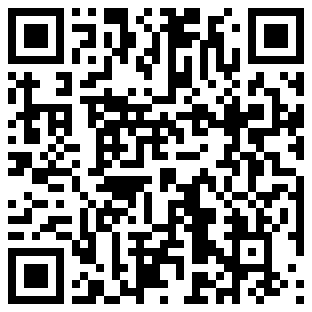 Приложения 1-6 к уроку https://drive.google.com/open?id=1EBmHlBzHge2BIutUajEKt_eRUhmirvyQ Ход урока:I Организационно-мотивационный этап (до 10 мин)Введение в атмосферу иноязычного общения. Целеполагание. Активизация ранее изученного материала.Цель этапа: активизировать использование в речи косвенных вопросов, создать условия для восприятия и усвоения нового материала посредством организации эффективного взаимодействия учащихся и их самоопределения на конечный результат урока.Задачи этапа: актуализировать опорные знания и умения учащихся, определить цель и задачи урока, создать условия для мотивационной готовности учащихся к полному усвоению учебного материала и получения личностно значимого результата учебной деятельности.Введение в атмосферу иноязычного общения. Создание условий для восприятия и усвоения  нового материала.Good morning, my dear students! Today we go on discussing various media and the role they play in our life. You know, when I was getting ready for the lesson I came across a nice video. 100-year old ladies who have been friends for 94 years are asked some questions on contemporary issues and I got really amazed with their answers. 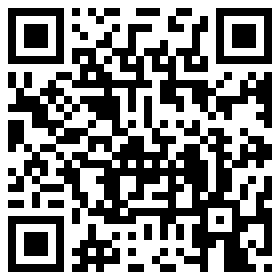 Просмотр видео (для последующего выхода на тему урока)Let’s watch this piece of video. I’m sure you’ enjoy it, too. Please, pay special attention to the questions the ladies are asked. Видео: https://www.youtube.com/watch?v=73ZzBcjVcrk  Активизация употребления косвенных вопросовWell, did you like the video? What questions were the ladies asked? (Students give answers using indirect questions) Для слабых  и/ или испытывающих затруднения студентов можно использовать опорную схему на доске. Приложение 1Выход на тему урокаWhat type of programme is it? Do you like chat shows? What other programmes do you enjoy watching? What are we going to discuss in the lesson? (Students give answers. Name various types of programmes. Formulate the topic of the lesson.)II Операционно-деятельностный этап (до 25 мин)Цель этапа: совершенствование речевой и коммуникативной компетенции учащихся на основе предложенного дидактического материалаЗадачи этапа: контролировать выполнение домашнего задания, снять лексические и грамматические трудности перед чтением текста, совершенствовать лексические навыки учащихся через просмотровое и поисковое чтение, учить извлекать необходимую информацию из текста, учить приемам анализа и обобщения материала.Прогнозирование We are going to read about the results of the survey on the viewing habits of the Japanese people. Do you think they may differ from those of  Belarussian viewers? (Students express their ideas, the teacher writes the ideas on the blackboard)Прием «Броуновское движение» Приложение 2Let us first conduct a survey to investigate the viewing habits of your group. Each of you gets a question to ask your group mates and afterwards present the results to us. (Students get a question, circulate round the classroom and communicate with their peers. Present the results of their work to the class starting with “I asked my classmates … indirect question and the results are the following … ) таким образом контролируется выполнение домашнего задания с прошлого урока (упр. 5, с. 250 учебное пособие)Чтение и анализ фрагмента текста. (Упр. 1a, с. 107-108 WB без 1-го и последнего абзаца (1-ый абзац озвучивается самим учителем) и Приложение 3 Now each of you gets a piece of the survey devoted to a certain question. Study it carefully, decide which question was covered in your part of the survey and fill in the appropriate part of the table.  (Students read their part of the survey, fill in the table)Прием «Карусель» Приложение 3Now share your findings with your peers. Communicate with your group mates to complete your tables with the information which is missing. (Students communicate with the classmates (work in changing pairs) and fill in the tables.)Проверка понимания полученной информацииSo, what questions were the Japanese viewers asked? (Students answer using indirect question. They were asked …) Now give the information from the report which contains these figures (упр. 1b, с.108 WB)And what are the results of the survey? (The teacher asks the question from the table, which the students have just filled in)Здоровьесберегающая физкультминутка. Прием «Straight line» Приложение 4Now let us see if you’ve got everything correctly. Make a straight line. Listen to my statements and if you agree – step right, if you disagree with the statement – step left and raise your hands. (Students make a straight line. Decide if the statements are true or false. You may ask your students to comment on their choice)III Оценочно-рефлексивный этап (до 10 мин)Цель этапа: осуществление контроля полученного продукта (результата) урока, постановка домашнего задания.Задачи этапа: создать условия для осознания полученного личностно значимого результата учебной деятельности на уроке и оценки уровня усвоения предложенного материала.Учебная рефлексия (заполнение карточки-теста по тексту) Приложение 5I believe, you know a lot about the viewing habits of the Japanese. Let us fill in the summary of the survey with the missing information. (Students do the card individually, then check the results with the partner and present the result of their work to the class.)Контроль полученного продуктаThank you very much for your active work. Now I believe you are experts on Japanese viewing habits. Let us look at the results of the mini survey we’ve conducted at the beginning of our lesson. Do the results differ much from that of the Japanese survey? (Students give answers. One student compares the results (the others help and add information) One student speaks about the viewing habits of Belarusian people (his/her opinion), others help and add.)Установка на выполнение домашнего задания (дифференцированное домашнее задание)Good job, thank you. Your home assignment will be the following: - if you had problems with the task on the cards, do ex. 3, p. 109 in your WB- if you had no problems, conduct a survey in your class, ask your parents and friends, your teachers about their viewing habits and be ready to present the results to us at the next lesson. Учебное пособие упр. 4 b, с. 252 (Students put down the home assignment, ask questions if any.)   4)   Оценка результатов, комментарии к уроку, выставление отметокThe teacher comments on the results of the lesson, gives marks. You may offer your students to fill in the student’s self-assessment card.  Приложение 6 (Students reflex, analyze and assess their work.)